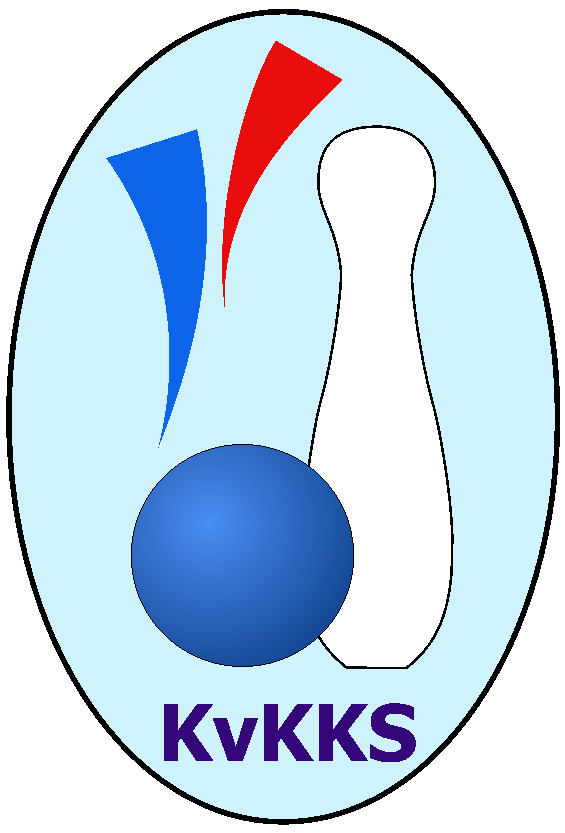 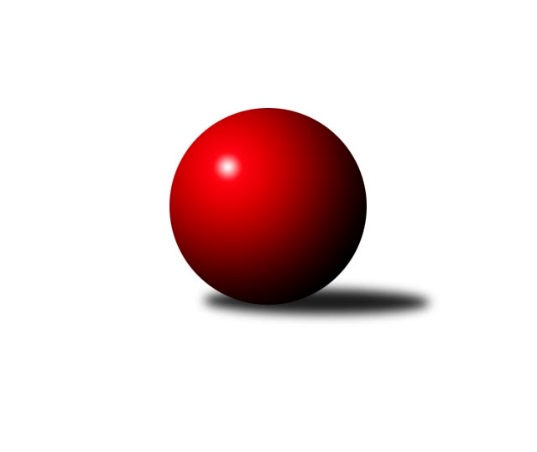 Č.11Ročník 2019/2020	30.11.2019Nejlepšího výkonu v tomto kole: 2835 dosáhlo družstvo: Loko Cheb A Západočeská divize 2019/2020Výsledky 11. kolaSouhrnný přehled výsledků:Kuž.Holýšov A	- TJ Jáchymov	6:10	2646:2654		30.11.TJ Dobřany A	- Kuželky Ji.Hazlov B	8:8	2541:2548		30.11.Sokol Útvina	- TJ Baník Stříbro	14:2	2539:2342		30.11.Loko Cheb A 	- TJ Havlovice 	12:4	2835:2717		30.11.Slovan K.Vary B	- SKK Karlovy Vary A	5:11	2619:2660		30.11.Kuž.Holýšov B	- Loko Cheb B 	12:4	2672:2583		30.11.Sokol Útvina	- TJ Jáchymov	0:0	0:0		termín neurčenTJ Dobřany A	- TJ Havlovice 	0:0	0:0		termín neurčenKuž.Holýšov A	- SKK Karlovy Vary A	0:0	0:0		termín neurčenLoko Cheb B 	- Kuželky Ji.Hazlov B	0:0	0:0		termín neurčenSlovan K.Vary B	- Loko Cheb A 	0:0	0:0		termín neurčenKuž.Holýšov B	- TJ Baník Stříbro	0:0	0:0		termín neurčenLoko Cheb A 	- Sokol Útvina	0:0	0:0		termín neurčenTJ Jáchymov	- Loko Cheb B 	0:0	0:0		termín neurčenTJ Havlovice 	- Slovan K.Vary B	0:0	0:0		termín neurčenTJ Baník Stříbro	- TJ Dobřany A	0:0	0:0		termín neurčenSKK Karlovy Vary A	- Kuž.Holýšov B	0:0	0:0		termín neurčenKuželky Ji.Hazlov B	- Kuž.Holýšov A	0:0	0:0		termín neurčenSokol Útvina	- TJ Havlovice 	0:0	0:0		termín neurčenTJ Dobřany A	- SKK Karlovy Vary A	0:0	0:0		termín neurčenLoko Cheb A 	- TJ Jáchymov	0:0	0:0		termín neurčenKuž.Holýšov A	- Loko Cheb B 	0:0	0:0		termín neurčenSlovan K.Vary B	- TJ Baník Stříbro	0:0	0:0		termín neurčenKuž.Holýšov B	- Kuželky Ji.Hazlov B	0:0	0:0		termín neurčenLoko Cheb B 	- Kuž.Holýšov B	0:0	0:0		termín neurčenTJ Jáchymov	- Kuž.Holýšov A	0:0	0:0		termín neurčenTJ Havlovice 	- Loko Cheb A 	0:0	0:0		termín neurčenTJ Baník Stříbro	- Sokol Útvina	0:0	0:0		termín neurčenSKK Karlovy Vary A	- Slovan K.Vary B	0:0	0:0		termín neurčenKuželky Ji.Hazlov B	- TJ Dobřany A	0:0	0:0		termín neurčenTabulka družstev:	1.	Loko Cheb B	11	7	0	4	108 : 68	2560	14	2.	Kuželky Ji.Hazlov B	11	5	4	2	100 : 76	2557	14	3.	SKK Karlovy Vary A	11	7	0	4	99 : 77	2596	14	4.	Sokol Útvina	11	6	1	4	94 : 82	2551	13	5.	TJ Havlovice	11	6	0	5	100 : 76	2588	12	6.	Kuž.Holýšov B	11	5	2	4	88 : 88	2606	12	7.	TJ Baník Stříbro	11	6	0	5	81 : 95	2482	12	8.	Loko Cheb A	11	5	1	5	84 : 92	2521	11	9.	TJ Dobřany A	11	3	2	6	84 : 92	2512	8	10.	Kuž.Holýšov A	11	3	2	6	81 : 95	2543	8	11.	TJ Jáchymov	11	4	0	7	70 : 106	2579	8	12.	Slovan K.Vary B	11	2	2	7	67 : 109	2546	6Podrobné výsledky kola:	 Kuž.Holýšov A	2646	6:10	2654	TJ Jáchymov	Jakub Janouch	 	 230 	 213 		443 	 2:0 	 434 	 	216 	 218		Martin Kuchař	Daniel Šeterle	 	 219 	 220 		439 	 0:2 	 467 	 	232 	 235		Dana Blaslová	Jan Myslík	 	 224 	 226 		450 	 0:2 	 454 	 	257 	 197		Zdeněk Hlavatý	Jan Laksar	 	 207 	 214 		421 	 0:2 	 455 	 	235 	 220		Miroslav Vlček	Milan Laksar	 	 228 	 212 		440 	 2:0 	 408 	 	189 	 219		Irena Živná	Jiří Šlajer	 	 221 	 232 		453 	 2:0 	 436 	 	201 	 235		Jiří Šrekrozhodčí: Stanislav Šlajer Nejlepší výkon utkání: 467 - Dana Blaslová	 TJ Dobřany A	2541	8:8	2548	Kuželky Ji.Hazlov B	Vojtěch Kořan	 	 223 	 209 		432 	 0:2 	 497 	 	255 	 242		Petr Haken	Michal Lohr	 	 209 	 192 		401 	 2:0 	 394 	 	195 	 199		Jana Komancová	Marek Eisman	 	 213 	 209 		422 	 2:0 	 380 	 	185 	 195		Pavel Benčík	Josef Dvořák	 	 218 	 214 		432 	 2:0 	 413 	 	215 	 198		Kamil Bláha	Marek Smetana	 	 224 	 216 		440 	 2:0 	 424 	 	217 	 207		Pavel Repčík	Petr Kučera	 	 215 	 199 		414 	 0:2 	 440 	 	210 	 230		Michael Wittwarrozhodčí: Marek Smetana Nejlepší výkon utkání: 497 - Petr Haken	 Sokol Útvina	2539	14:2	2342	TJ Baník Stříbro	Zdeněk Kříž st.	 	 225 	 194 		419 	 2:0 	 347 	 	166 	 181		Karel Smrž	Vít Červenka	 	 206 	 238 		444 	 2:0 	 375 	 	197 	 178		Pavel Basl	Stanislav Veselý	 	 189 	 194 		383 	 0:2 	 388 	 	184 	 204		Pavel Treppesch	Vlastimil Hlavatý	 	 234 	 206 		440 	 2:0 	 433 	 	220 	 213		Jan Čech	Václav Kříž ml.	 	 204 	 223 		427 	 2:0 	 398 	 	195 	 203		Václav Loukotka	Jan Kříž	 	 198 	 228 		426 	 2:0 	 401 	 	210 	 191		Bernard Vraniakrozhodčí: Jaroslav Patkaň Nejlepší výkon utkání: 444 - Vít Červenka	 Loko Cheb A 	2835	12:4	2717	TJ Havlovice 	Pavel Schubert	 	 222 	 226 		448 	 0:2 	 458 	 	230 	 228		Pavel Pivoňka	Vladimír Krýsl	 	 216 	 208 		424 	 0:2 	 449 	 	225 	 224		Petra Vařechová	Jan Kubík	 	 231 	 236 		467 	 2:0 	 438 	 	228 	 210		Vladimír Rygl	Jiří Nováček	 	 247 	 239 		486 	 2:0 	 458 	 	236 	 222		František Zůna	Ladislav Lipták	 	 248 	 263 		511 	 2:0 	 420 	 	213 	 207		Miloš Černohorský	František Douša	 	 240 	 259 		499 	 2:0 	 494 	 	255 	 239		Tibor Palackýrozhodčí: Ladislav Lipták Nejlepší výkon utkání: 511 - Ladislav Lipták	 Slovan K.Vary B	2619	5:11	2660	SKK Karlovy Vary A	František Průša *1	 	 211 	 214 		425 	 1:1 	 425 	 	224 	 201		Jiří Hojsák	Johannes Luster	 	 231 	 200 		431 	 0:2 	 436 	 	199 	 237		Ivan Žaloudík	Tomáš Beck ml.	 	 212 	 248 		460 	 2:0 	 450 	 	232 	 218		Jan Vank	Petr Beseda	 	 214 	 220 		434 	 0:2 	 483 	 	233 	 250		Petr Čolák	Miroslav Handšuh	 	 220 	 212 		432 	 2:0 	 428 	 	218 	 210		Lubomír Martínek	Marcel Toužimský	 	 201 	 236 		437 	 0:2 	 438 	 	213 	 225		Josef Ženíšekrozhodčí: Robert Žalud střídání: *1 od 51. hodu Luděk StřížNejlepší výkon utkání: 483 - Petr Čolák	 Kuž.Holýšov B	2672	12:4	2583	Loko Cheb B 	Bedřich Horka	 	 210 	 192 		402 	 0:2 	 444 	 	237 	 207		Jiří Jaroš	Josef Vdovec	 	 243 	 180 		423 	 2:0 	 411 	 	184 	 227		Lenka Pivoňková	Petr Ježek	 	 239 	 214 		453 	 2:0 	 416 	 	202 	 214		Miroslav Pivoňka	Michael Martínek	 	 232 	 262 		494 	 2:0 	 411 	 	197 	 214		Hana Berkovcová	Tomáš Lukeš	 	 237 	 223 		460 	 2:0 	 438 	 	219 	 219		Dagmar Rajlichová	Miroslav Martínek	 	 216 	 224 		440 	 0:2 	 463 	 	223 	 240		Petr Rajlichrozhodčí: Bedřich Horka Nejlepší výkon utkání: 494 - Michael Martínek	 Sokol Útvina	0	0:0	0	TJ Jáchymovrozhodčí:  	 TJ Dobřany A	0	0:0	0	TJ Havlovice rozhodčí:  	 Kuž.Holýšov A	0	0:0	0	SKK Karlovy Vary Arozhodčí:  	 Loko Cheb B 	0	0:0	0	Kuželky Ji.Hazlov Brozhodčí:  	 Slovan K.Vary B	0	0:0	0	Loko Cheb A rozhodčí:  	 Kuž.Holýšov B	0	0:0	0	TJ Baník Stříbrorozhodčí:  	 Loko Cheb A 	0	0:0	0	Sokol Útvinarozhodčí:  	 TJ Jáchymov	0	0:0	0	Loko Cheb B rozhodčí:  	 TJ Havlovice 	0	0:0	0	Slovan K.Vary Brozhodčí:  	 TJ Baník Stříbro	0	0:0	0	TJ Dobřany Arozhodčí:  	 SKK Karlovy Vary A	0	0:0	0	Kuž.Holýšov Brozhodčí:  	 Kuželky Ji.Hazlov B	0	0:0	0	Kuž.Holýšov Arozhodčí:  	 Sokol Útvina	0	0:0	0	TJ Havlovice rozhodčí:  	 TJ Dobřany A	0	0:0	0	SKK Karlovy Vary Arozhodčí:  	 Loko Cheb A 	0	0:0	0	TJ Jáchymovrozhodčí:  	 Kuž.Holýšov A	0	0:0	0	Loko Cheb B rozhodčí:  	 Slovan K.Vary B	0	0:0	0	TJ Baník Stříbrorozhodčí:  	 Kuž.Holýšov B	0	0:0	0	Kuželky Ji.Hazlov Brozhodčí:  	 Loko Cheb B 	0	0:0	0	Kuž.Holýšov Brozhodčí:  	 TJ Jáchymov	0	0:0	0	Kuž.Holýšov Arozhodčí:  	 TJ Havlovice 	0	0:0	0	Loko Cheb A rozhodčí:  	 TJ Baník Stříbro	0	0:0	0	Sokol Útvinarozhodčí:  	 SKK Karlovy Vary A	0	0:0	0	Slovan K.Vary Brozhodčí:  	 Kuželky Ji.Hazlov B	0	0:0	0	TJ Dobřany Arozhodčí:  Pořadí jednotlivců:	jméno hráče	družstvo	celkem	plné	dorážka	chyby	poměr kuž.	Maximum	1.	Michael Martínek 	Kuž.Holýšov B	459.00	313.1	145.9	2.7	6/6	(521)	2.	Ladislav Lipták 	Loko Cheb A 	458.45	304.7	153.8	1.5	5/7	(523)	3.	Petr Haken 	Kuželky Ji.Hazlov B	456.17	307.7	148.5	2.4	6/6	(497)	4.	Petr Rajlich 	Loko Cheb B 	453.96	300.8	153.2	2.0	4/5	(508)	5.	Zdeněk Kříž  st.	Sokol Útvina	453.78	300.1	153.7	3.6	5/6	(494)	6.	Josef Vdovec 	Kuž.Holýšov B	451.80	300.3	151.6	4.1	4/6	(480)	7.	Tibor Palacký 	TJ Havlovice 	450.90	303.5	147.4	3.8	4/4	(494)	8.	Dagmar Rajlichová 	Loko Cheb B 	446.14	297.9	148.3	4.0	4/5	(487)	9.	Josef Ženíšek 	SKK Karlovy Vary A	443.54	302.1	141.4	4.4	4/4	(483)	10.	Tomáš Lukeš 	Kuž.Holýšov B	442.40	305.5	136.9	6.4	5/6	(477)	11.	Jan Vank 	SKK Karlovy Vary A	442.05	297.3	144.8	3.5	4/4	(470)	12.	Petr Čolák 	SKK Karlovy Vary A	440.50	296.8	143.7	3.9	4/4	(483)	13.	Jan Kříž 	Sokol Útvina	439.83	297.6	142.2	3.1	6/6	(473)	14.	Jiří Šrek 	TJ Jáchymov	439.20	299.9	139.3	3.6	7/7	(459)	15.	Michael Wittwar 	Kuželky Ji.Hazlov B	439.17	300.8	138.4	4.1	6/6	(480)	16.	Miloš Černohorský 	TJ Havlovice 	438.29	300.0	138.3	4.9	4/4	(462)	17.	Jakub Janouch 	Kuž.Holýšov A	437.40	299.8	137.6	5.7	5/6	(480)	18.	Petra Vařechová 	TJ Havlovice 	436.67	298.7	138.0	5.8	3/4	(449)	19.	Johannes Luster 	Slovan K.Vary B	435.74	297.8	137.9	5.0	7/7	(466)	20.	Jan Kubík 	Loko Cheb A 	435.57	295.1	140.4	4.0	7/7	(489)	21.	Tomáš Beck  ml.	Slovan K.Vary B	435.40	294.6	140.8	4.4	5/7	(468)	22.	Jaroslav Harančík 	TJ Baník Stříbro	435.40	298.6	136.8	4.1	4/6	(464)	23.	Jan Myslík 	Kuž.Holýšov A	435.24	304.3	130.9	7.5	5/6	(472)	24.	Jiří Šlajer 	Kuž.Holýšov A	435.19	292.2	143.0	3.4	6/6	(502)	25.	Kamil Bláha 	Kuželky Ji.Hazlov B	435.14	300.4	134.7	7.4	6/6	(486)	26.	Zdeněk Hlavatý 	TJ Jáchymov	434.86	296.6	138.3	6.1	7/7	(463)	27.	Andrea Strejcová 	TJ Havlovice 	433.78	291.8	142.0	3.2	3/4	(447)	28.	Irena Živná 	TJ Jáchymov	433.69	288.4	145.3	3.9	7/7	(454)	29.	Pavel Pivoňka 	TJ Havlovice 	433.13	299.5	133.6	5.2	4/4	(458)	30.	Lubomír Martínek 	SKK Karlovy Vary A	433.05	301.4	131.6	5.8	4/4	(467)	31.	Dana Blaslová 	TJ Jáchymov	432.54	294.1	138.4	6.4	7/7	(467)	32.	Jan Čech 	TJ Baník Stříbro	430.94	300.7	130.3	6.6	6/6	(491)	33.	Ivana Nová 	TJ Jáchymov	430.44	296.7	133.8	6.4	5/7	(458)	34.	Bedřich Horka 	Kuž.Holýšov B	430.25	284.5	145.7	4.2	6/6	(467)	35.	Petr Beseda 	Slovan K.Vary B	429.07	297.9	131.2	7.7	6/7	(464)	36.	Jiří Mitáček  ml.	SKK Karlovy Vary A	428.94	289.9	139.0	4.6	3/4	(480)	37.	Miroslav Martínek 	Kuž.Holýšov B	428.93	294.0	134.9	6.5	6/6	(456)	38.	Michal Lohr 	TJ Dobřany A	428.33	295.3	133.1	6.0	6/7	(452)	39.	Jiří Jaroš 	Loko Cheb B 	427.37	293.2	134.2	5.5	5/5	(473)	40.	František Průša 	Slovan K.Vary B	427.18	292.6	134.5	5.9	7/7	(481)	41.	Jana Komancová 	Kuželky Ji.Hazlov B	426.50	290.6	135.9	5.9	5/6	(481)	42.	Václav Kříž  ml.	Sokol Útvina	424.80	292.5	132.3	4.3	6/6	(469)	43.	Lenka Pivoňková 	Loko Cheb B 	424.57	294.9	129.7	7.0	5/5	(502)	44.	Milan Laksar 	Kuž.Holýšov A	424.00	296.1	128.0	7.0	4/6	(460)	45.	Vladimír Rygl 	TJ Havlovice 	423.75	288.5	135.3	5.4	4/4	(479)	46.	Pavel Repčík 	Kuželky Ji.Hazlov B	421.77	296.8	125.0	6.2	5/6	(446)	47.	Bernard Vraniak 	TJ Baník Stříbro	421.75	288.5	133.2	4.5	6/6	(458)	48.	Daniela Stašová 	Slovan K.Vary B	421.50	288.1	133.4	6.2	6/7	(457)	49.	Vlastimil Hlavatý 	Sokol Útvina	421.33	289.1	132.2	4.8	6/6	(448)	50.	Josef Dvořák 	TJ Dobřany A	419.50	288.3	131.3	5.9	6/7	(439)	51.	Vojtěch Kořan 	TJ Dobřany A	419.34	286.1	133.3	5.9	7/7	(465)	52.	Vlastimil Kraus 	Kuž.Holýšov B	418.67	292.7	126.0	4.6	4/6	(455)	53.	Petr Ježek 	Kuž.Holýšov B	418.32	296.8	121.5	9.5	5/6	(468)	54.	František Zůna 	TJ Havlovice 	418.21	296.6	121.6	8.2	4/4	(459)	55.	Andrea Ječmenová 	Slovan K.Vary B	416.00	288.9	127.1	6.2	6/7	(469)	56.	Jan Laksar 	Kuž.Holýšov A	415.58	281.6	134.0	4.5	6/6	(453)	57.	Pavel Schubert 	Loko Cheb A 	413.94	284.8	129.2	6.0	7/7	(483)	58.	Hana Berkovcová 	Loko Cheb B 	413.08	286.1	127.0	6.0	5/5	(487)	59.	Václav Loukotka 	TJ Baník Stříbro	411.22	285.3	125.9	5.8	6/6	(458)	60.	Jiří Hojsák 	SKK Karlovy Vary A	410.50	279.5	131.0	8.1	4/4	(466)	61.	Stanislav Veselý 	Sokol Útvina	410.12	286.0	124.1	6.9	6/6	(451)	62.	Marek Smetana 	TJ Dobřany A	410.06	284.5	125.6	7.3	7/7	(451)	63.	Martin Kuchař 	TJ Jáchymov	408.43	291.9	116.5	9.8	7/7	(454)	64.	Pavel Treppesch 	TJ Baník Stříbro	407.75	287.4	120.3	7.3	6/6	(447)	65.	Jaroslav Dobiáš 	Sokol Útvina	406.25	286.1	120.2	7.9	6/6	(448)	66.	Pavel Benčík 	Kuželky Ji.Hazlov B	404.13	285.0	119.1	5.4	4/6	(455)	67.	Vladimír Šraga 	TJ Baník Stříbro	399.85	276.8	123.1	8.2	4/6	(454)	68.	Vladimír Krýsl 	Loko Cheb A 	399.46	280.6	118.9	8.5	7/7	(425)	69.	Stanislav Šlajer 	Kuž.Holýšov A	391.28	276.9	114.4	9.6	5/6	(436)		Daniel Šeterle 	Kuž.Holýšov A	454.00	300.8	153.3	2.8	2/6	(480)		Jiří Nováček 	Loko Cheb A 	453.20	293.4	159.8	2.4	1/7	(486)		Lukáš Jírovec 	TJ Havlovice 	453.00	302.0	151.0	3.0	1/4	(453)		František Douša 	Loko Cheb A 	452.87	300.1	152.8	3.9	3/7	(499)		Bohumil Jirka 	Kuž.Holýšov A	447.00	283.0	164.0	5.0	1/6	(447)		Miroslav Handšuh 	Slovan K.Vary B	446.50	313.0	133.5	4.5	1/7	(461)		Pavel Sloup 	TJ Dobřany A	439.83	296.2	143.7	2.7	4/7	(488)		Ivan Žaloudík 	SKK Karlovy Vary A	436.00	295.0	141.0	0.0	1/4	(436)		Miroslav Vlček 	TJ Jáchymov	434.00	297.0	137.0	5.0	2/7	(455)		Vít Červenka 	Sokol Útvina	433.00	291.8	141.3	4.8	2/6	(444)		Petr Kučera 	TJ Dobřany A	428.85	287.3	141.6	3.2	4/7	(479)		Adolf Klepáček 	Loko Cheb B 	426.50	300.3	126.3	6.0	2/5	(431)		Josef Chrastil 	Loko Cheb A 	426.13	288.5	137.6	5.8	4/7	(457)		Miroslav Pivoňka 	Loko Cheb B 	424.73	294.5	130.2	6.5	3/5	(455)		Zdeněk Eichler 	Loko Cheb A 	423.33	297.0	126.3	6.0	3/7	(434)		Pavel Boháč 	SKK Karlovy Vary A	420.33	286.2	134.2	8.7	2/4	(443)		Martin Šlajer 	Kuž.Holýšov A	417.00	278.0	139.0	7.3	3/6	(425)		Jiří Kalista 	TJ Havlovice 	415.00	290.0	125.0	6.0	1/4	(415)		Pavel Feksa 	Loko Cheb B 	414.33	294.8	119.5	5.8	2/5	(439)		Marcel Toužimský 	Slovan K.Vary B	410.75	287.8	123.0	7.3	2/7	(437)		Koloman Lázok 	TJ Dobřany A	408.00	275.0	133.0	6.0	1/7	(408)		Eva Nováčková 	Loko Cheb B 	408.00	294.3	113.7	9.0	3/5	(420)		Marek Eisman 	TJ Dobřany A	407.00	282.5	124.5	6.5	2/7	(422)		Luboš Špís 	TJ Dobřany A	406.75	290.0	116.8	5.8	4/7	(413)		Pavel Basl 	TJ Baník Stříbro	406.33	288.0	118.3	9.0	3/6	(453)		Martin Krištof 	TJ Dobřany A	402.33	276.7	125.7	4.7	3/7	(425)		Robert Žalud 	Slovan K.Vary B	401.67	285.0	116.7	10.0	3/7	(414)		Pavlína Stašová 	Slovan K.Vary B	401.00	278.0	123.0	6.0	1/7	(401)		Ladislav Martínek 	TJ Jáchymov	400.00	285.0	115.0	15.0	1/7	(400)		Jiří Rádl 	TJ Havlovice 	398.00	310.0	88.0	13.0	1/4	(398)		Andrea Špačková 	Kuželky Ji.Hazlov B	397.94	287.1	110.8	10.3	3/6	(433)		Karel Smrž 	TJ Baník Stříbro	389.33	280.3	109.0	9.0	3/6	(412)		Daniel Hussar 	Loko Cheb A 	382.67	267.7	115.0	9.3	3/7	(387)		Pavel Bránický 	Kuželky Ji.Hazlov B	378.00	280.0	98.0	13.0	1/6	(378)		Jiří Baloun 	TJ Dobřany A	376.00	265.0	111.0	10.0	1/7	(376)		Miroslav Budil 	Loko Cheb A 	372.00	263.0	109.0	12.0	1/7	(372)		Klára Perglerová 	Kuželky Ji.Hazlov B	371.00	265.0	106.0	10.0	1/6	(371)		Jaroslav Patkaň 	Sokol Útvina	362.00	272.0	90.0	13.0	1/6	(362)		Jan Adam 	Loko Cheb A 	329.00	269.0	60.0	20.0	1/7	(329)Sportovně technické informace:Starty náhradníků:registrační číslo	jméno a příjmení 	datum startu 	družstvo	číslo startu13858	Miroslav Vlček	30.11.2019	TJ Jáchymov	14x26097	Luděk Stríž	30.11.2019	Slovan K.Vary B	2x18105	Petra Vařechová	30.11.2019	TJ Havlovice 	4x23387	Karel Smrž	30.11.2019	TJ Baník Stříbro	3x2099	Ivan Žaloudík	30.11.2019	SKK Karlovy Vary A	3x17334	Pavel Benčík	30.11.2019	Kuželky Ji.Hazlov B	5x18734	Pavel Basl	30.11.2019	TJ Baník Stříbro	3x16449	Miroslav Handšuh	30.11.2019	Slovan K.Vary B	2x21459	Marcel Toužimský	30.11.2019	Slovan K.Vary B	4x19410	Jiří Nováček	30.11.2019	Loko Cheb A 	5x24697	Marek Eisman	30.11.2019	TJ Dobřany A	2x3615	Vít Červenka	30.11.2019	Sokol Útvina	3x
Hráči dopsaní na soupisku:registrační číslo	jméno a příjmení 	datum startu 	družstvo	Program dalšího kola:18.1.2020	so	9:00	TJ Jáchymov - TJ Havlovice 	18.1.2020	so	9:00	Loko Cheb A  - TJ Baník Stříbro	18.1.2020	so	9:00	Sokol Útvina - SKK Karlovy Vary A	18.1.2020	so	9:00	TJ Dobřany A - Loko Cheb B 	18.1.2020	so	10:00	Slovan K.Vary B - Kuželky Ji.Hazlov B	18.1.2020	so	14:00	Kuž.Holýšov B - Kuž.Holýšov A	Nejlepší šestka kola - absolutněNejlepší šestka kola - absolutněNejlepší šestka kola - absolutněNejlepší šestka kola - absolutněNejlepší šestka kola - dle průměru kuželenNejlepší šestka kola - dle průměru kuželenNejlepší šestka kola - dle průměru kuželenNejlepší šestka kola - dle průměru kuželenNejlepší šestka kola - dle průměru kuželenPočetJménoNázev týmuVýkonPočetJménoNázev týmuPrůměr (%)Výkon5xLadislav LiptákLoko Cheb A5114xPetr HakenKuž.Ji.Hazlov B117.094975xFrantišek DoušaLoko Cheb A4994xLadislav LiptákLoko Cheb A115.335114xPetr HakenKuž.Ji.Hazlov B4973xFrantišek DoušaLoko Cheb A112.634995xTibor PalackýHavlovice A4943xMichael MartínekHolýšov B112.624945xMichael MartínekHolýšov B4946xTibor PalackýHavlovice A111.54941xJiří NováčekLoko Cheb A4861xPetr ČolákSKK K.Vary111.19483